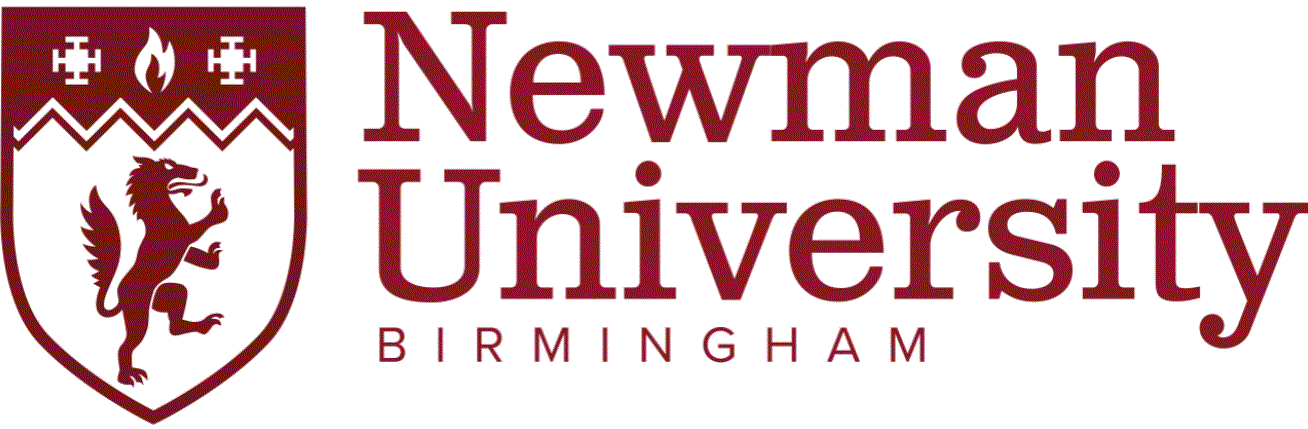 Student Experience CommitteePurpose and ScopeTo use key data, relevant information and research to inform and enhance the overall student experience, keeping in mind the nature of the University and its engagement within the Community. To ensure a joined up approach with the Learning, Teaching and Academic Quality Committee, whilst not duplicating/replicating discussions/work from the Learning, teaching and Academic Quality Committee.Terms of ReferenceTo promote and implement the enhancement of the student experienceTo monitor, action and recommend improvements and enhancements in relation to the whole of the student lifecycleTo help manage student expectations and two way communications with studentsTo monitor and ensure that work undertaken is in line with the Student Charter To receive regular reports and recommend actions from other appropriate committees and task groups (e.g. Learning, Teaching, Assessment and Quality Committee; Retention and success task group)ReportsTo SenateQuoracy 50%, plus 1. A substitute can attend in place of a member and members will need to inform the Chair and Secretary of the Committee if they are to send a substitute.Frequency of Meetings4 per yearMembership Executive Dean, Faculty of Education (Chair)Director of Student Services (Vice Chair)Associate Deans (Faculty of Education) Associate Deans (Faculty of Arts, Society and Professional Studies)ChaplainDeputy RegistrarHead of Registry Deputy Head of Registry Operations (Student Records and Support)Director of Learning, Teaching & ScholarshipDeputy Director of Learning, Teaching & ScholarshipDirector of Marketing & CommunicationsDirector of EstatesDirector/Senior Representative of Library & Learning servicesExecutive Dean, Faculty of Arts Society and Professional Studies.IT Services Support ManagerStudents’ Union President or Vice PresidentPlus others co-opted as appropriate to agendaServicing & Arrangements for PapersQuality Office